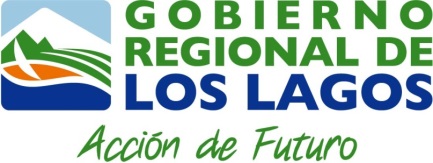 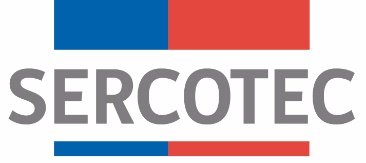 MODIFICACION N°2BASES DE POSTULACION “FONDO REGIONAL DE DESARROLLO FERIAS LIBRES”FNDR REGIÓN DE LOS LAGOSBIP 30440729-0OCTUBRE DE 2019Por el presente acto SERCOTEC, viene en modificar el siguiente punto de las bases de postulación de proyectos del ““FONDO REGIONAL DE DESARROLLO FERIAS LIBRES” FNDR REGIÓN DE LOS LAGOS BIP 30440729-0.Punto 2.1. Plazos para postularSe amplía el plazo para recibir postulaciones, extendiéndose la fecha de cierre hasta el día 15 de noviembre del 2019 a las 12.00 horas. Quedando el punto modificado de la siguiente formaEN TODO LO NO MODIFICADO RIGEN ÍNTEGRAMENTE LAS BASES QUE POR ESTE ACTO SE MODIFICAN.Postulación Día Fecha Horario de recepción continental Inicio Lunes 16 de septiembre de 201912:00 horas Cierre Viernes15 de noviembre de 201912:00 horas 